                                                      BAPTISM ENROLMENT FORM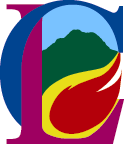                                                            PARISH OF CORIO/LARA       ST. FRANCIS XAVIER’S CHURCH, CORIO           ST. ANTHONY’S CHURCH, LARAChilds Name                                                                           SurnameDate of Birth 	Mobile	Email Father’s Name	Surname	Religion Mother’s Name	Surname	Religion Home Address 	Parish Father’s Baptism Certificate When & Where 	 Copy  Mother’s Baptism Certificate When & Where 	  Copy  Child’s Birth Certificate When & Where		 Copy  Child’s Godparents: *A godparent is to be 16 years or older and fully initiated into the Catholic Church, i.e. one who has been baptized and been Confirmed and celebrated First Communion.Godfather 	                     Catholic: YES     NOGodmother 	                     Catholic: YES     NOInformation Meeting: Date 	Time	Place Baptism Ceremony:   Date 	 Time	Place	I hereby give my consent for:the Candidate to be baptized in the Roman Catholic Faith □ the child’s name to be included in the parish newsletter □ to receive parish newsletter via email □Parent’s Name 	       Signature	DateOffice Use Only       Attended Meeting 󠆼    Paid 󠆼     PACS & Books 󠆼      Census Form         Celebrant  *The personal information collected on this form will be used only for Corio/Lara Parish records, to administer the Sacraments, to provide pastoral care for you and to communicate with you. We may disclose personal information about you to our parishes and schools who assist us in operating our organisation.